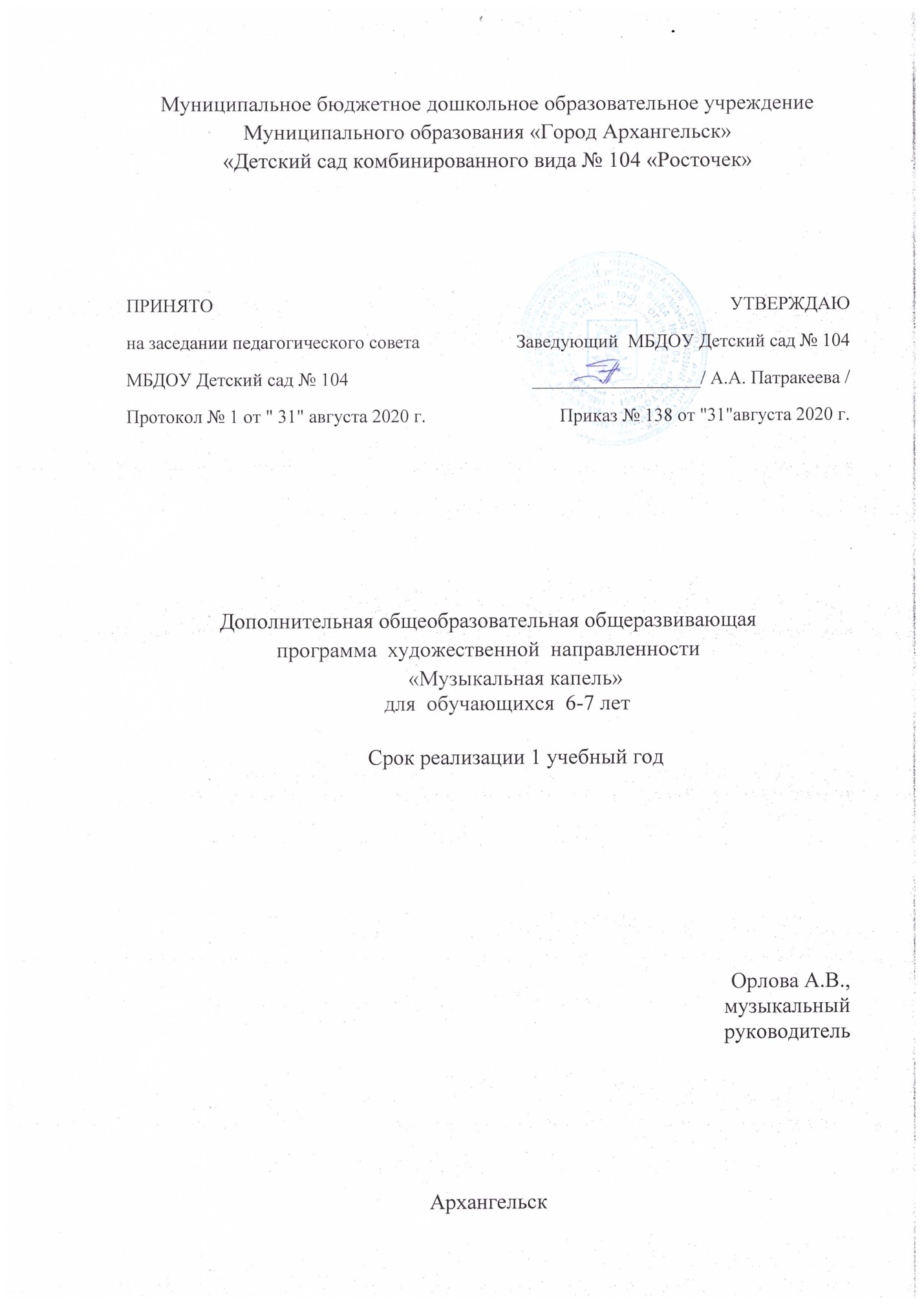 Содержание:1. Пояснительная записка………………………………………………….....32. Структура программы………………………………………………..........53. Структура занятия…………………………………..…………………......74. Перспективный план………………………………………….…………...85. Содержание дополнительной образовательной программы и предполагаемый результат……………………………………………….13 6. Список литературы ………………………………………………………14Пояснительная запискаДуховная жизнь ребенка полноценна лишь тогда, когда он живет в мире игры, сказки, музыки, фантазии, творчества.Без этого он – засушенный цветок. В. СухомлинскийДошкольное детство – период бурного развития воображения, фантазии, важнейших качеств творческой личности. В возрасте 4 – 7 лет потребность детей проявлять себя в творчестве огромна. Очень важно на дошкольном этапе развития личности определить способность и талантливость детей, создать им условия для самовыражения, дать неограниченные возможности проявить себя во всех видах музыкального творчества.      В дошкольном возрасте активно развиваются специальные способности детей, прежде всего музыкальные. Дошкольное детство создает благоприятные условия для  их формирования. Дошкольник включен во все многообразие художественных видов деятельности. Он поет, танцует. Это создает возможность для проявления специальных способностей, в том числе музыкальных. Высшим проявлением способностей является ТАЛАНТ. Возможность выразить свои чувства в песне и танце, внимательно слушая музыку, в огромной степени способствует эмоциональному, духовному, физическому развитию дошкольника. Сочетание духовного и физического необходимо для развития личности ребенка. Пение способствует развитию речи. Слова выговариваются протяжно, нараспев, что помогает четкому произношению отдельных звуков и слогов,оно объединяет детей общим настроением, они приучаются к совместным действиям.Наблюдая за детьми в ДОУ я заметила, что у детей не достаточно сформирована музыкальная культура, дети замкнуты, двигательная и вокальная  активность слабая. Поэтому, появилась актуальная необходимость в разработке дополнительной программы,  которая поможет в работе с детьми, для развития вокально-творческих способностей. Данная программа поможет сформировать у дошкольников навыки вокальной техники с элементами хореографии, а также нравственно-волевые качества личности: настойчивость в достижении результата, выдержку, умение контролировать свои движения, действовать в коллективе. Программа обеспечивает укрепление физического, психического и психологического здоровья детей.     Данная программа направлена на развитие у воспитанников ДОУ вокальных данных, творческих способностей, исполнительского мастерства. При разработке программы были изучены и проработаны следующие авторские программы: по  музыкальному воспитанию детей дошкольного возраста «Ладушки»  (авторы И. Каплунова, И. Новоскольцева), программы Э.П. Костиной «Камертон»,музыкальная ритмика «Топ-хлоп» Е. Железневой, «Танцевальная мозаика» Е. Мартыненко, «Талант – восьмое чудо света» М. Опришко.         Дополнительная программа соответствует требованиям: - Закона РФ от 29 декабря 2012 года № 273-ФЗ «Об образовании в Российской Федерации»; - Конвенции о правах ребенка; - Санитарно-эпидемиологических требований к устройству, содержанию и организации режима работы в дошкольных организациях.Состав вокально-хорового кружка формируется с учётом желания детей и результатов диагностики их вокальных навыков. Возраст детей, посещающих кружок,- 4-7 лет. Наполняемость группы на занятиях -8-10 детей.Работа вокально-хорового кружка строится на единых принципах и обеспечивает целостность педагогического процесса. Занятия кружка проводятся в соответствии с рекомендуемыми: продолжительностью режимных моментов для возрастных групп детского сада; объёмом учебной нагрузки с учётом требований СанПиН2.4.1.2660-10.       Цель данной программы – формирование эстетической культуры дошкольника; развитие эмоционально-выразительного исполнения песен; становление певческого дыхания, правильного звукообразования, четкости дикции. Задачи:- Формирование интереса к вокальному искусству.- Развитие умений петь естественным голосом, без напряжения; постепенно расширяя диапазон. - Развитие музыкального слуха, координации слуха и голоса. - Развитие умений различать звуки по высоте;- Развитие чистоты интонирования, четкой дикции, правильного певческого       дыхания, артикуляции.- Развитие умений петь, выразительно передавая характер песни.- Формирование певческой культуры (правильно передавать мелодию естественным голосом, без напряжения),- Совершенствование вокально-хоровых навыков - Формирование красивой осанки, правильной походки  - Совершенствование чувства ритма, музыкальности - Воспитание эстетического вкуса, любви к искусству, культурыповедения во время занятий, культурно-досуговой и концертной деятельности. Структура  программы:      На занятии имеет место как коллективная, так и индивидуальная работа. Занятие в вокальном кружке проводится 1 раз в неделю, в музыкальном зале. Продолжительность занятий соответствует возрастным нормам детей.В течение учебного года планируется ряд творческих показов: участие в концертных мероприятиях ДОУ, утренниках, конкурсных выступлениях.Основные направления обучения детей пению:1.Певческая установка и дыхание.Правильное положение корпуса, головы, плеч, рук и ног при пении сидя и стоя. Дыхание брать перед началом песни и между музыкальными фразами, удерживать его до конца фразы, не разрывать слова.2. Звуковедение, дикция.Четкое, ясное произношение слов в соответствии с характером сочинений, короткое и одновременное произношение согласных в конце слов. Использование дикционных упражнений, скороговорок.3. Вокальные упражнения-распевания.Систематическое использование маленьких попевок помогают педагогу выровнять звучание голоса, добиться естественного легкого пения, расширить диапазон. Очень важно, чтобы упражнения были доступны детям, имели интенсивное содержание или игровой момент, ведь именно интерес помогает учащимся осознать выразительные особенности музыкального произведения.4. Строй и ансамбль.Научить детей петь стройно в интонационном и ритмическом отношении. Достижению чистоты интонирования поможет пение по музыкальным фразам цепочкой. Этот прием даёт возможность в короткое время проверить уровень музыкального и певческого развития большого количества детей, выявить, кто поёт правильно, а кто нет. Этот прием помогает активизировать работу детей, следить за пением друг друга, вовремя продолжить песню, точно интонируя. Одна из основных задач - петь активно и индивидуально, с сопровождением и без него. Первоначальные навыки пения a capella должны быть сформированы на маленьких несложных попевках и песнях. Исполнение a capella способствует формированию у детей ладового слуха, точного интонирования.5. Формирование исполнительских навыков.Анализ словесного текста и его содержания. Воспитание навыков понимания дирижерского жеста (указания дирижера: внимание, дыхание, начало, окончание пения), понимание требований, касающихся агогических и динамических изменений.6.Работа над исполнением хорового произведения.Музыкальный руководитель должен раскрыть художественный образ произведения, его настроение, характер. Это способствует эмоциональному восприятию песни детьми, формированию у них музыкально-эстетического вкуса. Перед разучиванием следует провести краткую беседу. Это поможет ребенку осознать содержание, вызвать определенное отношение к произведению, соответствующее настроение.                             Формы реализации задач вокального кружка- коллективное занятия;- индивидуальная работа;- концертные выступления не реже 1 раз в квартал;- просветительская деятельность;- участие в творческих конкурсах;Музыкальный руководитель в процессе обучения детей пению одновременно воспитывает у них любовь к прекрасному в жизни и искусстве, вызывает отрицательное отношение к дурному, обогащает духовный мир ребенка. У детей развивается внимание, воображение, мышление и речь.Содержание и объем знаний о музыке, объем вокальных навыков, приемы обучения и усвоение их детьми соответствуют возрасту и уровню музыкального развития детей каждой возрастной группы.В начале года во всех возрастных группах даются более легкие задания, чем в конце года; постепенно переходят от усвоенного, знакомого к новому, незнакомому.В процессе обучения пению главную роль играет так называемая звуковая наглядность, конкретное слуховое восприятие различных звуковых соотношений. Другие органы чувств: зрение, мышечное чувство дополняют и усиливают слуховое восприятие. Основной прием наглядности – это образец исполнения песни педагогом.Сознательность тесно связана с умственной, волевой активностью детей, с их заинтересованностью песенным репертуаром. Немаловажное значение для умственной активности детей имеет речь взрослого, наличие разнообразных интонаций в его голосе, выразительная мимика, яркое и художественное исполнение песни.Выученные детьми песни через некоторое время забываются, если их систематически не повторять: вокальные умения утрачиваются, если дети долго не упражняются в пении. Чтобы повторение песен не наскучило детям, надо разнообразить этот процесс, внося элементы нового. Закрепление песенного репертуара должно быть не просто механическим повторением, а сознательным его воспроизведением.Приемы обучения пению1.   Показ с пояснениями. Пояснения, сопровождающие показ музыкального руководителя, разъясняют смысл, содержание песни. Если песня исполняется не в первый раз, объяснения могут быть и без показа.2.   Игровые приемы. Использование игрушек, картин, образных упражнений делают музыкальные занятия более продуктивными, повышают активность детей, развивают сообразительность, а также закрепляют знания, полученные на предыдущих занятиях.3.   Вопросы к детям активизируют мышление и речь детей. К их ответам на вопросы педагога надо подходить дифференцированно, в зависимости от того, с какой целью задан вопрос и в какой возрастной группе.4.    Оценка качества детского исполнения  песни должна зависеть от возраста детей, подготовленности. Неправильная оценка не помогает ребенку осознать и исправить свои ошибки, недостатки. Надо поощрять детей, вселять в них уверенность, но делать это деликатно.Средства, необходимые для реализации программы:Технические средства: магнитофон, фотоаппарат, видеомагнитофон, видеокамера.Информационные средства: книги, аудиозаписи, нотный материал, дидактический материал.Музыкальные инструменты.                     Формы и методы реализации программы:1.   Коллективная работа;2.   Индивидуальная работа;3.   Беседа;4.   Распевание по голосам;5.   Упражнения, формирующие правильную певческую осанку;6.   Дыхательная звуковая гимнастика;7.   Артикуляционные упражнения;8.   Игра на детских музыкальных инструментах;9.   Музыкально-дидактические игры и упражнения.      Для успешной реализации программы предполагается: беседы о музыке, танце различного содержания, слушание музыки танцевального характера, экскурсии, посещение концертов, просмотр видеозаписей детских праздников и концертов, рассматривание иллюстраций, фотоальбомов.     Программа является вариативной, комплексной, т. е. при возникновении необходимости допускается корректировка содержания, форм НОД и времени прохождения материала.                                                      Структура занятия1. Распевание. Работая над вокально-хоровыми навыками детей необходимо предварительно «распевать» воспитанников в определенных упражнениях. Начинать распевание попевок (упражнений) следует в среднем, удобном диапазоне, постепенно транспонируя его вверх и вниз по полутонам. Для этого отводится не менее 10минут. Время распевания может быть увеличено, но не уменьшено. Задачей предварительных упражнений является подготовка голосового аппарата ребенка к разучиванию и исполнению вокальных произведений. Такая голосовая и эмоциональная разминка перед началом работы - одно из важных средств повышения ее продуктивности и конечного результата.2. Пауза. Для отдыха голосового аппарата после распевания необходима пауза в 1- 2 минуты (физминутка). 3. Основная часть. Работа направлена на развитие исполнительского мастерства, разучивание песенного репертуара, отдельных фраз и мелодий по нотам. Работа над чистотой интонирования, правильной дикцией и артикуляцией, дыхания по фразам, динамическими оттенками.4. Заключительная часть. Пение с движениями, которые дополняют песенный образ и делают его более эмоциональным и запоминающимся. Работа над выразительным артистичным исполнением                                    Перспективный планПримерное распределение материала по программе кружка «Музыкальная капель»Перспективный план работы   кружка «Музыкальная капель»СОДЕРЖАНИЕ ДОПОЛНИТЕЛЬНОЙ ОБРАЗОВАТЕЛЬНОЙ ПРОГРАММЫБеседа о музыке, о музыкальных инструментах. Различать музыкальные инструменты по тембру. Дать детям понятие, что такое вокальная и инструментальная музыка, о выразительных средствах ее передачи. Используется беседа, рассматривание музыкальных инструментов.Знакомство с симфоническим оркестром. Прослушивание аудиокассеты с записями музыкальных инструментов симфонического оркестра.Понятие о высоких и низких звуках. Нетрадиционное занятие «Путешествие в сказочную страну».Песенно-игровое творчество. Музыкально-дидактические игры.Обучение игре на музыкальных инструментах. Использовать ознакомление, восприятие музыкальных произведений для игры.Работа с родителями.Консультации на темы:1. «Как охранять детский голос»2. «О колыбельных песнях и их необходимости» 3. «Как развивать музыкальный слух у ребенка»4. «Музыка и дети, музыкатерапия»Предполагаемый результат.1. Проявление интереса к вокальному искусству2. Умение петь естественным голосом, протяжно, а так же восприятие песен разного характера 3. Умение петь без помощи музыкального руководителя.                                                        ЛИТЕРАТУРА1. Абелян Л.М. Как рыжик научился петь. - М.: « Советский композитор», 1989 г. – 332. Бочев Б. Эмоциональное и выразительное пение в детском хоре. Развитие детского голоса. - М.; 1963 г. – 58 с.3. Веселый каблучок. /Составитель Л. В. Кузьмичева. Мн.: «Беларусь», 2003 г. – 232 с. 4. Ветлугина Н. Музыкальный букварь. М.: « Музыка», 1989 г. - 112 с. 5. Галкина С. Музыкальные тропинки. Мн.: «Лексис», 2005 г. – 48 с. 6. Гудимов В., Лосенян А., Ананьева О. Поющая азбука. М.: «ГНОМ- ПРЕСС», 2000 г. - 33 с.7. Запорожец А.В. Некоторые психологические вопросы развития музыкального слуха у детей дошкольного возраста. - М.; 1963 г. – 175 с.8. Кабалевский Д.Б. Программа общеобразовательной эстетической школы. Музыка. 1-3 классы трехлетней начальной школы. - М.; 1988 г. – 201 с.9. Каплунова И., Новоскольцева И. Весёлые нотки. - Санкт – Петербург «Невская нота», 2011 г. – 121 с.10.Каплунова И., Новоскольцева И. Как у наших у ворот. – Санкт – Петербург: «Композитор», 2003 г. –11.Каплунова И., Новоскольцева И. Праздник шаров. – Санкт – Петербург: «Невская нота», 2011 г. – 106 с.12. Каплунова И., Новоскольцева И. Программа по музыкальному воспитанию детей дошкольного возраста «Ладушки». – Санкт-Петербург «Невская нота», , 2010 г. – 45 с.13.Каплунова И., Новоскольцева И. Рождественские сказки. - Санкт- Петербург «Невская нота», , 2012 г. – 45 с. 14.Каплунова И., Новоскольцева И. Этот удивительный ритм. -«Композитор», 2005 г. – 73 с.15. Картушина М.Ю. Вокально-хоровая работа в детском саду. – М.: Издательство «Скрипторий», 2010 г. – 213 с.16. Кудряшов А. Песни для детей //Настольная книга музыкального руководителя / вып. №7. – Ростов-на-Дону «Феникс». 2012 г.- 93 с.17. Мелодии времен года / Составитель Г. В. Савельев. Мозырь: РИФ «Белый ветер», 1998 г. – 44 с.18. Метлов Н.А. Вокальные возможности дошкольников // Дошкольное воспитание / вып. №11. - М.; 1940 г.- 123 с.19. Мовшович А. Песенка по лесенке. - М.: « ГНОМ», 2000 г. – 64 с.20. Музыкально-игровые этюды // Музыкальный руководитель / вып. №2. - М., 2004 г. – 76 с.21. Учите детей петь. Песни и упражнения для развития голоса у детей 5-6 лет / Составитель Т. М. Орлова С. И. Бекина. - М.: « Просвещение», 1987 г. – 144 с.22. Яковлев А. О физиологических основах формирования певческого голоса17 // Вопросы певческого воспитания школьников. В помощь школьному учителю пения. - Л., 1959 г. – 103 с.ГруппаПродолжительностьКоличество в неделюКоличествов годПодготовительнаяк школе группа30 мин.136Репертуар                                                                                             Кол-во часовРусские народные песни (с музыкальным сопровождением )5Русские народные песни (без музыкального сопровождения)5Детские эстрадные песни (с фортепианным сопровождением)3Детские эстрадные песни (под фонограмму)2Песни из мультфильмов (с фортепианным сопровождением)3Песни из мультфильмов (под фонограмму)2Упражнения и попевки18Всего36Виды деятельностиПрограммные задачиСодержание занятийМузыкальный материалЧасыраспеваниенаучить слышать свой голос; - научить распевать слова;Упражнения на подачу голоса и распевание гласных звуковРазличные распевки на слоги20Разучивание и исполнение песен-учить правильно интонировать мелодию в диапазоне ре - ля 1 октавы; - узнавать вступление голоса после вступления и проигрышаЗнакомство с различными песнями и разбор их содержания; выучивание наизусть«Пляска с листочками»; «Зимняя песенка»; «Дед Мороз»; «Пляска с погремушками » «Мама»; «Вальс»; «Весенние цветы»20Музыкальная грамота- различать материал по двум понятиям: где петь, а где не петь; - ноты и дом«Капельки»; «Вот иду я вверх, вот иду я вниз»; «Выше всех жираф растёт»20Ритмические и рече - ритмические игры и упражненияразвивать чувство  метро- ритма, ритмический слухКартотека игр и упражнений20Исполнение песенразвивать музыкальную память (учить наизусть); - групповое пение; - включение минимальных движенийИсполнение выученных песен«Пляска с листочками»; «Зимняя песенка»; «Дед Мороз»; «Пляска с погремушками » «Мама»; «Вальс»; «Весенние цветы»20Виды деятельностиПрограммные задачиСодержание занятийМузыкальный материалЧасыраспеваниеРазвивать диапазон детского голоса; - учить брать дыхание после вступления и между музыкальными фразамиУпражнения на развитие слуха и голоса«Вот такая чепуха», «На птичьем дворе» Рыбкина, «Пляшут зайцы», «Дождик» Френкель20Разучивание и исполнение песен-учить чисто интонировать мелодию в диапазоне «ре» 1 октавы, до «до» 2; учить вместе начинать и заканчивать песню; петь с муз. сопровождением и без него; выразительно исполнять песни с разным эмоционально- образным содержанием Петь без напряжения, протяжно, подвижно, легко, отрывистоЗнакомство с новой песней, беседа по содержанию, разучивание мелодии и текста. пение по руке, пение по фразам, пение мелодии на фразы, на слоги«Паучок» К.Костин, «Цветные огоньки» М. Карминский, «Манная каша» Г. Абелян, «Хомячок» Г. Абелян, «Гномик» О.Юдахина, 20Музыкальная грамота- различать звуки по высоте, по длительности; - учить различать и называть отдельные части музыкальное произведения вступление, проигрыш, заключение, куплет, припев«Музыкальный букварь» Разучиваемые произведения20Ритмические и рече- ритмические игры и упражненияразвивать чувство метро – ритма, - развивать ритмический слухКартотека игр и упражнений20Исполнение песенразвивать музыкальную память, - учить сольному исполнению, - учить петь выразительно в разных темпах, меняя динамические оттенкиПение ранее выученных песен подгруппой и по одному, пение с движением, инсценирование песен«Паучок», «Цветные огоньки» М. Карминский ,«Манная каша», «Хомячок» Г.Абелян, «Гномик» О.Юдахина, «Новогодняя песенка» Германовская.20Виды деятельностиПрограммные задачиСодержание занятийМузыкальный материалЧасыраспеваниеРазвивать диапазон детского голоса; - учить брать дыхание после вступления и между музыкальными фразамиУпражнения на развитие слуха и голоса«Вот такая чепуха», «На птичьем дворе» Рыбкина, «Пляшут зайцы», «Дождик» Френкель20Разучивание и исполнение песен-учить чисто интонировать мелодию в диапазоне «ре» 1 октавы, до «до» 2; учить вместе начинать и заканчивать песню; петь с муз. сопровождением и без него; выразительно исполнять песни с разным эмоционально- образным содержанием Петь без напряжения, протяжно, подвижно, легко, отрывистоЗнакомство с новой песней, беседа по содержанию, разучивание мелодии и текста. пение по руке, пение по фразам, пение по руке, мелодии на фразы, на гласные слоги«С нами друг»    Г. Струве, «Гномики»         К. Костина, «Почемучки» Л.Туркина,         «Я рисую море» Н.Тимофеева, «Кэти и Петя» О.Поляковой, «Мурлыка»        А. Морозова, «Зелёные ботинки»             С.  Гаврилова.20Музыкальная грамота- различать звуки по высоте, по длительности; - учить различать и называть отдельные части музыкального произведения вступление, проигрыш, заключение, куплет, припев«Музыкальный букварь» Разучиваемые произведения20Ритмические и рече - ритмические игры и упражненияразвивать чувство  ритма, - развивать ритмический слухКартотека игр и упражнений20Исполнение песенразвивать музыкальную память, - учить сольному исполнению, - учить петь выразительно в разных темпах, тональностях меняя динамические оттенкиПение ранее выученных песен подгруппой и по одному, пение с движением, инсценирование песен«С нами друг»    Г. Струве, «Гномики»         К. Костина, «Почемучки» Л.Туркина,         «Я рисую море» Н.Тимофеева, «Кэти и Петя» О.Поляковой, «Мурлыка»        А. Морозова, «Зелёные ботинки»             С.  Гаврилова.20